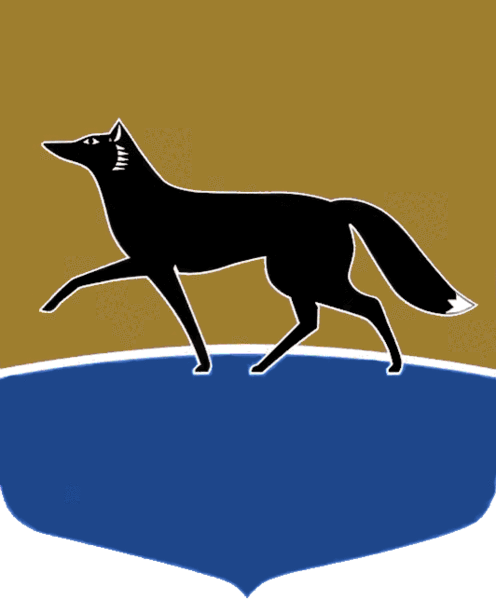 Принято на заседании Думы 25 февраля 2022 года№ 93-VII ДГО признании утратившими силу некоторых решений Думы городаВ соответствии со статьёй 48 Федерального закона от 06.10.2003 
№ 131-ФЗ «Об общих принципах организации местного самоуправления 
в Российской Федерации», статьёй 59 Устава муниципального образования городской округ Сургут Ханты-Мансийского автономного округа – Югры, 
в целях приведения муниципальных правовых актов муниципального образования городской округ Сургут Ханты-Мансийского автономного 
округа – Югры в соответствие с Уставом муниципального образования городской округ Сургут Ханты-Мансийского автономного округа – Югры Дума города РЕШИЛА: Признать утратившими силу:  решение Думы города от 28.05.2013 № 333-V ГД «Об определении способа расчёта расстояний от некоторых организаций и (или) объектов 
до границ прилегающих к ним территорий, на которых не допускается розничная продажа алкогольной продукции»;  решение Думы города от 03.12.2013 № 441-V ДГ «О внесении изменения в решение Думы города от 28.05.2013 № 333-V ДГ
«Об определении способа расчёта расстояний от некоторых организаций 
и (или) объектов до границ прилегающих к ним территорий, на которых 
не допускается розничная продажа алкогольной продукции».2. Настоящее решение вступает в силу после официального опубликования и распространяется на правоотношения, возникшие                              с 23.01.2022.Председатель Думы города_______________ М.Н. Слепов«02» марта 2022 г.Глава города_______________ А.С. Филатов«04» марта 2022 г.